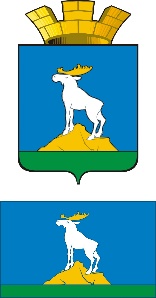 ГЛАВА НИЖНЕСЕРГИНСКОГО ГОРОДСКОГО ПОСЕЛЕНИЯПОСТАНОВЛЕНИЕ08.11.2018г     № 510г. Нижние Серги О создании комиссии по определению технической возможности подключения (технологического присоединения) объектов капитального строительства к сетям инженерно-технического обеспечения на территории Нижнесергинского городского поселения с возможным участием заявителя        В целях реализации мероприятий «Дорожной карты» по внедрению целевой модели «Подключение к системам теплоснабжения, подключение (технологического присоединения) к централизованным системам водоснабжения и водоотведения», утвержденной в соответствии с распоряжением Правительства Российской Федерации от 31 января 2017  № 147-р «О целевых моделях упрощения процедур ведения бизнеса и повышения инвестиционной привлекательности субъектов Российской Федерации» и в соответствии с постановлением Правительства Свердловской области от 08.06.2017 № 413-ПП «О внедрении на территории Свердловской области целевых моделей упрощения процедур ведения бизнеса и повышения инвестиционной привлекательности субъектов Российской Федерации», уставом Нижнесергинского городского поселенияПОСТАНОВЛЯЮ:        1. Утвердить положение о комиссии по определению технической возможности подключения (технологического присоединения) объектов капитального строительства к сетям инженерно-технического обеспечения на территории Нижнесергинского городского поселения с возможным участием заявителя (прилагается).2. Создать комиссию по определению технической возможности подключения (технологического присоединения) объектов капитального строительства к сетям инженерно-технического обеспечения с возможным участием заявителя, в составе:Председатель комиссии:Чекасин А. М. – глава Нижнесергинского городского поселения поселения;Члены комиссии:Нечаева Е. Б. – заместитель главы администрации Нижнесергинского городского поселения;Скачкова А. С. – заведующая отделом земельно-имущественных отношений администрации Нижнесергинского городского поселения;Блинкова Н. Г.– и.о заведующего отделом по ЖКХ и благоустройству администрации Нижнесергинского городского поселения.Косолапов С. В. – директор МУП «Энергоресурс г. Нижние Серги»;ГУП СО «Газовые сети» - представитель (по согласованию);АО «Газэкс» - представитель (по согласованию);АО «Региональная сетевая компания) – представитель (по согласованию);ОАО «МРСК» - «Свердловэнерго» - представитель (по согласованию).          3. Опубликовать настоящее постановление путем размещения на официальном сайте Нижнесергинского городского поселения в сети «Интернет».4. Контроль за исполнением настоящего постановления оставляю за собой.И.о. главы Нижнесергинскогогородского поселения                                                            Е. Б. Нечаева1)​ вносить предложения по вопросам внедрения новых проектов и новых технологий, направленных на повышение эффективности разработки проектно-сметной документации и технологического присоединения по проектам строительства линейных объектов. Целесообразность принятия технических решений предполагает исключение нанесения ущерба архитектурного облика Нижнесергинского городского поселения;2)​ получать информацию от органов государственной власти, органов местного самоуправления и организаций, необходимую для решения задач, относящихся к сфере ее деятельности;3)​ приглашать на заседания Комиссии представителей заинтересованных лиц, вопросы которых включены в повестку дня ее заседания;4)​ привлекать в установленном порядке к работе Комиссии специалистов администрации Нижнесергинского городского поселения, производственных и проектных организаций.4. Состав и порядок работы Комиссии4.1.​  Работу Комиссии возглавляет Председатель Комиссии.4.2.​  На заседании Комиссии вправе участвовать заявитель.4.3.​  Решения Комиссии в день их принятия оформляются протоколами, которые подписывают все члены Комиссии, принявшие участие в заседании.4.4.​  Во время отсутствия члена Комиссии по уважительной причине, допускается участие в Комиссии лица, замещающего его по основному месту работы.4.5.​  Председатель Комиссии:1)​ осуществляет общее руководство работой Комиссии и обеспечивает выполнение настоящего Положения;2)​ утверждает график проведения заседаний Комиссии;3)​ объявляет заседание правомочным или выносит решение о его переносе из-за отсутствия необходимого количества членов Комиссии;4)​ открывает и ведет заседания Комиссии, объявляет перерывы;5)​ объявляет состав Комиссии;6)​ осуществляет иные действия в соответствии с законодательством Российской Федерации и настоящим Положением.4.6.​ Члены Комиссии присутствуют на заседаниях Комиссии и принимают решения по вопросам, отнесенным к компетенции Комиссии настоящим положением и законодательством Российской Федерации.4.7.​  Комиссия принимает решения на своих заседаниях простым большинством голосов от числа присутствующих членов комиссии.4.8.​  Комиссия правомочна принимать решения при участии в заседании не менее половины членов комиссии.